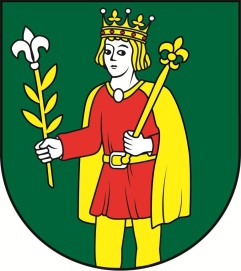                                                  Obecný úrad Štitáre, Pri prameni 14, 951 01 ŠtitáreSpráva o zákazke:Obec Štitáre. ako verejný obstarávateľ v súlade s § 21 ods. 2 zákona č. 25/2006 Z.z. o verejnom obstarávaní a o zmene a doplnení niektorých zákonov v znení neskorších predpisov oznamuje na webovom sídle obce (internetovej stránke www.stitare.sk.) v časti „Profil verejného obstarávateľa“ správu o zákazke na zhotovenie prác / dodanie tovaru / poskytnutie služby:Predmet zákazky:	Dodávka a montáž vstavanej skrine v MŠVíťazný uchádzač:		Stolárstvo Roland Szabó, Pri Prameni 6, 95101 ŠtitáreIČO :                                       44676506Cena vrátane DPH:		775,01 EURTyp zmluvy:			Zmluva o dieloDátum uzatvorenia zmluvy:	25.8.2015